…………………….., dnia ……………………………… ZGŁOSZENIE DO EWIDENCJI ZBIORNIKÓW BEZODPŁYWOWYCH (SZAMBO) LUB PRZYDOMOWEJ OCZYSZCZALNI ŚCIEKÓWPotwierdzam zgodność powyższych danych:  	…………………………………………………………………….…  	 	Podpis właściciela/Użytkownika nieruchomości*  W przypadku zmiany danych w niniejszym oświadczeniu właściciel/użytkownik nieruchomości*  na której powstają nieczystości ciekłe zobowiązany jest złożyć nowe oświadczenie w terminie 14 dni od daty nastąpienia zmiany. * Niewłaściwe skreślić Klauzula informacyjna 1. Administratorem Pani/Pana danych osobowych jest Wójt Gminy Gronowo Elbląskie, którego siedziba mieści się w Urzędzie Gminy w Gronowie Elbląskim przy ul. Łączności 3, 82-335 Gronowo Elbląskie.2. We wszelkich sprawach związanych z przetwarzaniem danych osobowych przez Administratora danych, można uzyskać informacje, kontaktując się z Inspektorem Ochrony Danych Osobowych za pośrednictwem adresu e-mail:  iod@gminagronowo.pl lub za pomocą poczty tradycyjnej na adres: Urząd Gminy Gronowo Elbląskie, ul. Łączności 3, 82-335 Gronowo Elbląskie.2. Dane osobowe będziemy przetwarzać w oparciu o przepisy prawa krajowego oraz lokalnego, 
w celach wskazanych poniżej: a)  w celu wypełnienia obowiązków prawnych (art. 6 ust. 1 lit. c RODO, w związku z ustawą z dnia 13 września  1996 r. o utrzymaniu czystości i porządku w gminach (Dz. U. z 2023 r. poz. 1469); b)  w celu wykonywania zadań realizowanych w interesie publicznym lub sprawowania władzy publicznej (art. 6 ust. 1 lit. e RODO, w związku z art. 7.1 ustawy z dnia 8 marca 1990 r.,  o samorządzie gminnym (Dz.U. z 2019 r. poz. 506). 3. Pani/Pana dane osobowe będą przechowywane przez okres wynikający z przepisów ustawy z dnia 14 lipca 1983 r. o narodowym zasobie archiwalnym i archiwach (Dz. U. z 2019 r., poz. 557 ze zm.).4. Pani/Pana dane osobowe nie będą przekazywane innym podmiotom, z wyjątkiem podmiotów, które przetwarzają dane osobowe w imieniu Administratora na podstawie zawartej umowy powierzenia przetwarzania danych osobowych (tzw. Podmioty przetwarzające), w których są przetwarzane Pani/Pana dane.5. Posiada Pani/Pan prawo dostępu do treści swoich danych oraz prawo ich sprostowania; usunięcia; ograniczenia przetwarzania; prawo do przenoszenia danych; prawo do wniesienia sprzeciwu; prawo do cofnięcia zgody w dowolnym momencie bez wpływu na zgodność z prawem przetwarzania, którego dokonano na podstawie zgody przed jej cofnięciem; prawo do wniesienia  skargi do Organu nadzorującego- Prezesa Urzędu Ochrony Danych Osobowych.6.  Pani/Pana dane osobowe będą przechowywane zgodnie z wymogami przepisów archiwalnych, przez okres wskazany w Rzeczowym Wykazie Akt, tj. 5 lat,  (Ustawa o narodowym zasobie archiwalnym 
i archiwach z dn. 14 lipca 1983 r. ze zm.)7. Dane zawarte w ankiecie będą wykorzystywane przez Urząd Gminy Gronowo Elbląskie, 
ul. Łączności 3, 82-335 Gronowo Elbląskie w celach potrzebnych przy obliczeniu osiągniętego poziomu przygotowania do ponownego użycia i recyklingu odpadów komunalnych.8. Ze względu na fakt, że przetwarzanie danych osobowych jest niezbędne do wypełnienia obowiązku prawnego ciążącego na Administratorze, realizacji zadań wykonywanych w interesie publicznym lub sprawowania władzy publicznej, nie przysługuje Pani/Panu prawo do usunięcia danych osobowych- art. 17 ust.3 lit. b, d lub e; prawo do przenoszenia danych osobowych, o którym mowa w art. 20 Rozporządzenia oraz prawo do sprzeciwu wobec przetwarzania danych osobowych.	9. Pani/Pana dane  nie będą przetwarzane w sposób zautomatyzowany w tym również profilowane, co oznacza, że żadne decyzje wywołujące wobec Pani/Pana skutki prawne lub w podobny sposób istotnie wpływające na Pani/Pana sytuację prawną nie będą oparte wyłącznie na automatycznym przetwarzaniu danych osobowych i nie wiążą się taką automatycznie podejmowaną decyzją.DANE IDENTYFIKACYJNE DANE IDENTYFIKACYJNE Właściciel/Użytkownik nieruchomości* (Imię i Nazwisko) Adres nieruchomości na której powstają nieczystości ciekłe (miejscowość, ulica, nr budynku, obręb)   Nr ewidencyjny działki Czy przedmiotowa zabudowa jest nowo  oddana do użytku    □ TAK    □ NIE Liczba osób zamieszkujących posesję Zaznaczyć właściwe:   □  Zbiornik bezodpływowy (szambo) 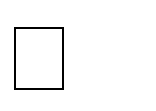 Zaznaczyć właściwe:   □ Przydomowa oczyszczalnia ścieków DANE TECHNICZNE ZBIORNIKA BEZODPŁYWOWEGO  LUB OCZYSZCZALNI Pojemność (m3) Technologia wykonania zbiornika (kręgi betonowe, metalowy, poliestrowy, zalewane betonem etc – typ przydomowej oczyszczalni). Przybliżony rok budowy instalacji Czy jest podpisana umowa z firmą na opróżnianie zbiornika bezodpływowego?     □ TAK     □ NIE Nazwa przedsiębiorcy z którym zawarto umowę Częstotliwość opróżniania zbiornika bezodpływowego   (np. w tygodniu/miesiącu/roku) 